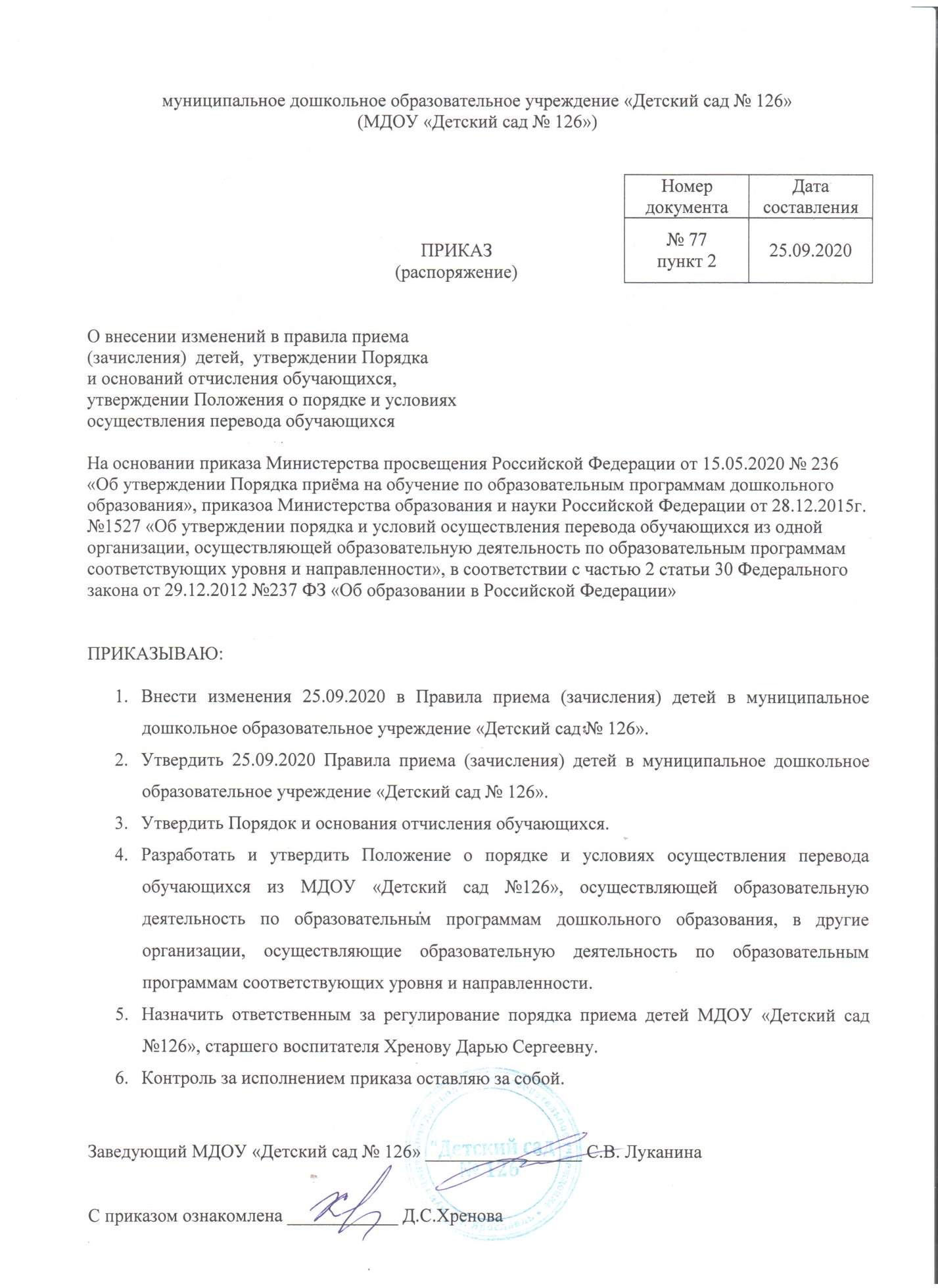 Порядок и основания отчисления обучающихся из МДОУ «Детский сад №126»1. Настоящий порядок регламентирует отчисление обучающихся из МДОУ «Детский сад №126» (далее – учреждение).2. Обучающийся может быть отчислен из учреждения:- в связи с получением образования (завершением обучения)- по инициативе родителей (законных представителей) обучающегося, в том числе в случае перевода обучающегося для продолжения освоения образовательной программы в другую организацию осуществляющую образовательную деятельность;- по обстоятельствам, не зависящим от воли обучающегося и учреждения, в том числе в случае ликвидации учреждения.3 Отчисление из Учреждения оформляется приказом заведующего Учреждением с внесением соответствующих записей в Книгу движения детей в Учреждении.4. При отчислении Учреждение выдает заявителю личное дело обучающегося.5. Права и обязанности обучающегося, предусмотренные законодательством об образовании и локальными нормативными актами учреждения прекращаются с даты его отчисления из учреждения.Утверждены приказом заведующего МДОУ «Детский сад № 126» от 25.09.2020 №77п2